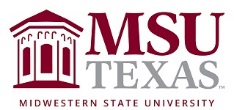 Elementary Spanish II Prothro-Yeager College of Humanities and Social SciencesContact InformationInstructor: Office: Course DescriptionTextbook & Instructional Materials The following package is required for all courses. These materials will be used for both SPAN 1134 and SPAN 1234 in all subsequent semesters. Aventuras, 5th edition, ISBN 978-1-68004-972-5: Full color, loose leaf, 3 hole-punched (binder ready) version of Aventuras, 5th edition, with full www.VHLcentral.com  Supersite Plus & Websam technology. Please note the code with this package lasts for 36 months. Please contact your instructor or World Languages & Cultures at 397-4309 if you have any questions.10 Long ScantronsStudy Hours and Tutoring Assistance Student HandbookRefer to: Academic Misconduct Policy & ProceduresGradingTable 1: Table 2: Homework and QuizzesQuizzes (3 ) based on homework and class work will be given. Graded homework and quizzes will contribute 15% to your final grade. No late work is accepted and no make-up quizzes are given. Participation and AttendancePlease note that participation and attendance contribute 10% toward the final grade in this course. You will receive a participation score for each day of class. The maximum score for each day is 5 points. This score is based on: level of participation, level of preparation, attendance, and attitude toward fellow classmates and professor. You are required to participate every day. Please note that you are not being evaluated on accuracy. Participation is demonstrated via being willing to use the language and being an active and involved student. This includes both general class participation as well as group and pair work. Students are required to bring their textbook every day as well as any other necessary materials and assignments. Absences and tardiness will result in reduced participation scores. You are required to be in class for the entire 50 minute period. Arrive on time. You will be counted absent if you are more than 5 minutes late for class or if you leave class early.This syllabus serves as notice that you will be dropped from the class without further notification if you are absent more than six times. If you decide to drop the course, you must follow university procedure Absences due to official university functions or documented illness will be dealt with on an individual basis and should be discussed with the instructor outside of class time. It is the student’s responsibility to keep up with his/her own absences and tardies. There are no “excused” absences from regular class periods and the professor will take attendance every day.Language LaboratoryYou will take a listening comprehension quiz in the Foreign Language Laboratory in Bea Wood 127. There are a total of six lab quizzes to complete, one for each chapter covered this semester. Please give your MSU Student ID to the lab attendant in order to receive your quiz. You will receive a quiz and a Scantron. You are not allowed to use books, notes, or any other materials when completing the quiz. Also, do not write on the quiz. Please sign out at the lab attendant’s desk in order to retrieve your student id. Make-up and/or late quizzes are not permitted. Your lowest lab grade will be dropped at the end of the semester. Please note the due dates below. A schedule of lab hours will be posted on D2L as soon as it is available.                                                     ExamsFinal ExamProjects RequiredExtra Credit Late Work  Make Up Work/Quizzes/ExamsIf you know you will miss an exam due to an official university function, please make arrangements with your instructor prior to the absence and as soon as possible.  If you are absent from an exam, you must present documented proof of illness or university activity to your instructor before an early or make up exam will be scheduled.                                        Desire-to-Learn (D2L)Extensive use of the MSU D2L program is a part of this course. Each student is expected to be familiar with this program as it provides a primary source of communication regarding assignments, examination materials, and general course information. You can log into D2L through the MSU Homepage. Instructor Class PoliciesPlease be polite to your instructor and fellow students. Pay attention to the instructor and to your fellow students when they are speaking. Do not engage your classmates in conversation in English during class.The use of any sort of electronic device during class time without first asking the professor for permission is not allowed. Please store all electronic devices (e.g., cell phones, tablets, laptops, mp3 players, etc.) out of sight until class has been dismissed. The use of such devices without permission (e.g., sending/receiving calls and/or text messages, listening to music, playing games, etc.) is viewed as disrespectful and will result in a participation score of zero for that day. No food or drinks, except for water, are allowed in our classrooms.Change of ScheduleA student dropping a course (but not withdrawing from the University) within the first 12 class days of a regular semester or the first four class days of a summer semester is eligible for a 100% refund of applicable tuition and fees. Dates are published in the Schedule of Classes each semester.Refund and Repayment PolicyA student who withdraws or is administratively withdrawn from Midwestern State University (MSU) may be eligible to receive a refund for all or a portion of the tuition, fees and room/board charges that were paid to MSU for the semester. HOWEVER, if the student received financial aid (federal/state/institutional grants, loans and/or scholarships), all or a portion of the refund may be returned to the financial aid programs. As described below, two formulas (federal and state) exists in determining the amount of the refund. (Examples of each refund calculation will be made available upon request).Services for Students With Disabilities In accordance with Section 504 of the Federal Rehabilitation Act of 1973 and the Americans with Disabilities Act of 1990, Midwestern State University endeavors to make reasonable accommodations to ensure equal opportunity for qualified persons with disabilities to participate in all educational, social, and recreational programs and activities. After notification of acceptance, students requiring accommodations should make application for such assistance through Disability Support Services, located in the Clark Student Center, Room 168, (940) 397-4140. Current documentation of a disability will be required in order to provide appropriate services, and each request will be individually reviewed. For more details, please go to Student Life Disability.College PoliciesCampus Carry Rules/PoliciesRefer to: Campus Carry Rules and Policies.Smoking/Tobacco PolicyCollege policy strictly prohibits the use of tobacco products in any building owned or operated by WATC.  Adult students may smoke only in the outside designated-smoking areas at each location. Alcohol and Drug PolicyTo comply with the Drug Free Schools and Communities Act of 1989 and subsequent amendments, students and employees of Midwestern State are informed that strictly enforced policies are in place which prohibits the unlawful possession, use or distribution of any illicit drugs, including alcohol, on university property or as part of any university-sponsored activity. Students and employees are also subject to all applicable legal sanctions under local, state and federal law for any offenses involving illicit drugs on University property or at University-sponsored activities.Grade Appeal ProcessNotice
Changes in the course syllabus, procedure, assignments, and schedule may be made at the discretion of the professor                                       Course ScheduleAssignments% of Course GradeQuizzes and Graded Homework 15%Participation/Attendance10%Language Laboratory 5%Personal Reflection Essay 5%Exam 1 (Chapters 1 & 2)15%Exam 2 (Chapters 3 & 4)15%Exam 3 (Chapters 5 & 6)15%Comprehensive Final Exam20%Total100%GradePointsA90 - 100B80 – 89C70 – 79D60 – 69FLess than 60DatesExamsChapterTopicsWeek 1: 08/26 – 08/29N/AChapter 7Introduction to the courseWords related to personal hygiene and daily routinesSequencing ExpressionsPronouncing r and rrCultura: La siestaWeek 2:09/02-09/05N/ N/A AChapter 7Labor Day Sep. 2 - No classReflexive VerbsIndefinite and Negative WordsPreterite of ser and irWeek 3:09/9-09/12N N/A /AChapter 7 and 8Gustar and other verbs like gustarLecturaWords related to restaurants and mealsAdjectives that describe foodThe letters ll, ñ, c, and zWeek 4:09/16 – 09/19N N/A /AChapter 8Cultura: Frutas y verduras de AméricaPreterite of stem-changing verbsDouble Object PronounsWeek 5:09/23 – 09/26N/AChapter 8Saber and conocerComparatives and SuperlativesLecturaReview of Chapters 7 and 809/30Exam 1Chapters 7 and 8N/ No textWeek 6:09/30 –10/3N/ N/A AChapter 9Words related to celebrations and dessertsPersonal relationships and stages of lifeThe letters h, j, and gCultura: Semana Santa: más que una celebraciónIrregular preteritesWeek 7: 10/7 – 10/10N N/A /AChapter 9 Irregular preterites cont…Verbs that change meaning in the preterite¿Qué? and ¿cuál?Week 8: 10/14 – 10/17N/AChapter 10Words related to sickness, symptoms, medicine, and the doctor’s officeParts of the bodyWritten accent marks and word stressCultura: Servicios de saludThe imperfect tenseWeek 9: 10/21 – 10/24N/Chapter 10The imperfect tense cont…Constructions with seAdverbsLecturaReview of Chapters 9 and 1010/28Exam 2Chapters 9 and 10N/No textWeek 10: 10/28 – 11/31Chapter 11Cars and DrivingHome electronics and the InternetWritten accents with homophonesCultura: Los cibercafésWeek 11:11/4  – 11/7Chapter 11The preterite and the imperfectPor and paraWeek 12: 11/11 – 11/14Chapter 11 and 12Stressed possessive adjectives and pronounsLecturaWords related to the homeHousehold choresCapital and lowercase lettersWeek 13: 11/18 – 11/21Chapter 12Cultura: El patio centralUsted and ustedes commandsThe present subjunctiveWeek 14: 11/25 – 11/28Chapter 12 Subjunctive with verbs of will and influenceLecturaThanksgiving Holiday- No class Nov 27-2912/2Exam 3Chapters 11 and 12N/AWeek 15: 12/2 –12/5Chapters 7-12Review for Final ExamWednesday12/111:00 pm – 3:00pmFinal ExamChapters 7-12Location: TBA